Preparación:Mezclar el azucar con la mantequilla hasta que se haga cremaBatir los hevosAgregar la masa anteriorAñadir la levadura, la harina , el cacao y la canela .Mezclar todo.Precalentar el horno a 170ºEngrasammos una fuente con mantequilla y vertemos la mezclaMeter la bandeja en el horno durante media hora.Preparacion cobertura de chocolate:Derretir la mantequilla en cazoMezclar  con azúcar glase y cacaoCon una espatula cubrimos toda la parte de arriba de la tarta 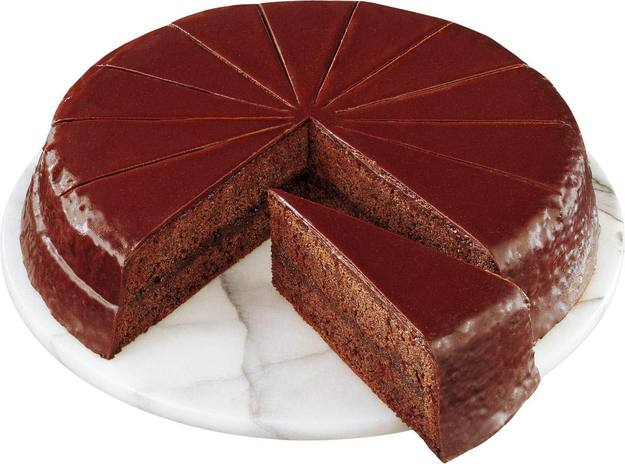 Dejar enfriar dos horasPoner los lacasitos por encimaINGREDIENTES 200 gramos de harina 250 gramoss de azucar moreno 6 huevos250 gramos de mantequilla 50 gramos de cacao en polvoUn sobre de levadura de reposteríaUn poco de canela Lacasitos para decorar